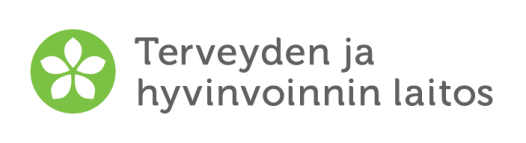 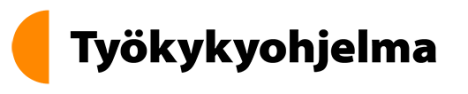 	Lomake C. TYÖSUHTEEN ALOITTAMINEN			Päivämäärä: Asiakkaan nimi: 			Syntymäaika: 	Työhönvalmentajan nimi: 	Työsuhde alkaa (pvm): 		Työnantaja:	Työnantajan osoite: 	 Esihenkilön nimi: 	Esihenkilön puhelinnumero:	Esihenkilön sähköpostiosoite:	Asiakkaan työnimike:				Työtehtävät:					Kuka löysi työpaikan (sopi työsuhteen alkamisesta työnantajan kanssa)? Asiakas       Työhönvalmentaja      Sekä asiakas että työhönvalmentaja  Joku muu, kuka? Työsuhde on   Avoimille työmarkkinoille sijoittuva   Muu, mikä? (esimerkiksi harjoittelu tai oppisopimus) Työskentely on  Osa-aikaista. Työsopimuksessa määritellyt viikkotyötunnit:    Kokoaikaista. Työsopimuksessa määritellyt viikkotyötunnit:  Työsuhde on  Toistaiseksi voimassa oleva   Määräaikainen  asti. Palkkaus on  Tuntiperusteinen   KuukausiperusteinenPalkkaus bruttona työsuhteen alkaessa (€/tunti tai €/kuukausi): 	Käytetäänkö työsuhteessa TE-toimiston myöntämää palkkatukea? 		 Ei   Kyllä  En osaa sanoaMahdolliset mukautukset työssä: Asiakkaan saamat taloudelliset etuudet työsuhteen alkaessa sekä tahot, joille ansiotulosta on ilmoitettava (esimerkkikirjaus: Asumistuki ja toimeentulotuki (Kela), työkyvyttömyyseläke (Työeläkeyhtiö Elo) sekä Vantaan kaupunki lasten päivähoitomaksun määräytymistä varten): Työhönvalmentaja on varmistanut, että asiakas on toimittanut tiedot yllä mainituille tahoille. 
 Kyllä, pvm: 		Antaako asiakas työhönvalmentajalle luvan olla suoraan yhteydessä työnantajaan? Kyllä               Ei Mikäli edelliseen kysymykseen vastattiin kyllä, onko jotain tietoja mitä työhönvalmentaja ei saa antaa työnantajalle? Asiakkaan allekirjoitus ja pvmTyöhönvalmentajan allekirjoitus ja pvm